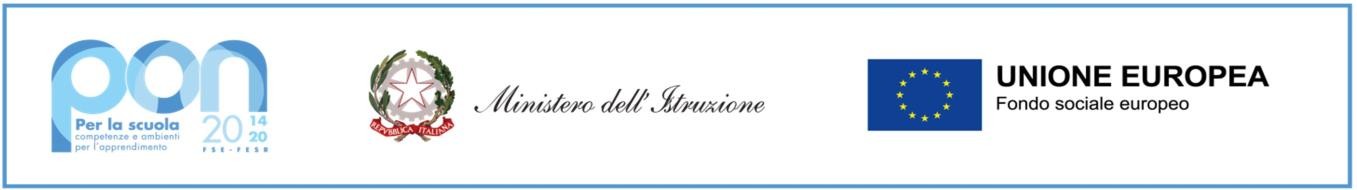 ISTITUTO COMPRENSIVO DI POMARANCEe.mail: piic824004@istruzione.it CODICE FISCALE 83002790505                sito web: www.ictabarrini.edu.itOGGETTO: Disciplinare trattativa diretta Fondi Strutturali Europei – Programma Operativo Nazionale “Per la scuola, competenze e ambienti per l’apprendimento” 2014-2020 - Fondo europeo di sviluppo regionale (FESR) – REACT EU Asse V - Priorità d'investimento: 13i - (FESR) “Promuovere il superamento degli effetti della crisi nel contesto della pandemia di COVID-19 e delle sue conseguenze sociali e preparare una ripresa verde, digitale e resiliente dell’economia” – Obiettivo specifico 13.1: Facilitare una ripresa verde, digitale e resiliente dell'economia -Azione 13.1.2 – Avviso 28966 del 6/9/2021“Digital board: trasformazione digitale nella didattica e nell’organizzazione”CUP: I69J21006670006CIG: Z8835BE34DPREMESSANell’ambito del miglioramento dell’offerta formativa legata al Piano Nazionale di Ripresa e Resilienza, onde favorire e incrementare la transizione digitale nelle scuole, la scrivente istituzione scolastica intende affidare mediante trattativa diretta con sistema M.E.P.A., in ottemperanza della determina della DS LAURA PINESCHI della istituzione IC Tabarrini di Pomarance la fornitura di servizi e attrezzature collegate alla suddetta transizione, come da prodotti inseriti nel carrello.La fornitura dovrà essere realizzata secondo le modalità e le specifiche definite nel presente disciplinare. Codesta ditta, è invitata a presentare la propria migliore offerta tecnico/economica per la realizzazione dell’attività in oggetto entro e non oltre la data e l’ora riportata sulla trattativa diretta su MEPALa procedura d’acquisto, promossa dalla scrivente istituzione scolastica servirà per l’acquisto di dispositivi e attrezzature informatiche e dei relativi servizi connessi tramite consultazione mediante trattativa direttanell’ambito del Mercato Elettronico della P.A. (MEPA).Ai sensi dell’art. 30 comma 1) e dell’art. 36 comma 1) si informa l’operatore economico che la trattativa su MEPA è utilizzata ai fini di indagine esplorativa di mercato e non obbliga la stazione appaltante alla stipula successiva.I termini entro i quali poter inoltrare richieste di chiarimento sono indicati nel riepilogo della Trattativa a sistema. Le risposte alle richieste di chiarimento verranno inviate prima della scadenza dei predetti termini per via telematica attraverso la funzione dedicata nel Mercato Elettronico della Pubblica AmministrazioneOGGETTOIndicazioni generaliPremesso che l’intento della stazione appaltante è la realizzazione della sola fornitura delle attrezzature.l Responsabile del procedimento, ai sensi dell’art. 31, del Dlgs. n.50/2016, è il Dirigente Scolastico Prof.ssa Laura Pineschi;La garanzia sui prodotti dovrà essere di almeno 24 (ventiquattro) mesi, salvo quanto diversamente specificato nel capitolato alla data di accettazione della fornitura, così come previsto in premessa e ai successivi paragrafi 8/9/10Descrizione e caratteristiche tecniche dei prodottiLe attrezzature ed i relativi servizi richiesti sono quelli inseriti nel carrello dalla trattativa direttaIndicazione CIG e tracciabilità flussi finanziariPer consentire gli adempimenti previsti dalla L.136/2010 così come modificata e integrata dal decreto di legge 12 novembre 2010 n. 187 si comunica che il CIG del lotto unico è Z8835BE34DIn particolare, si rammenta che il fornitore aggiudicatario assume gli obblighi di tracciabilità di cui alla menzionata normativa, pena la nullità assoluta del contratto. La scrivente amministrazione si riserva la facoltà di attuare eventuali verifiche sui contratti sottoscritti tra le parti.Oneri della sicurezza (art. 95, comma 10, del D.lgs. n. 50/2016)Nell'offerta economica l'operatore deve indicare i propri costi aziendali concernenti l'adempimento delle disposizioni in materia di salute e sicurezza sui luoghi di lavoro ed il prezzo complessivo indicato dal concorrente deve intendersi comprensivo di tali costi sicurezza.Luogo di esecuzioneL’aggiudicatario dovrà eseguire le prestazioni contrattuali presso la sede dell’istituzione scolastica cosi come indicato nel disciplinareModalità dell’offertaL’offerta dovrà essere presentata secondo il modello generato dal MEPA e firmata digitalmente dal legalerappresentante della ditta interpellata.L’offerta dovrà essere integrata dalla dichiarazione di accettazione del presente disciplinare e da tutti i documenti richiestiUlteriori informazioniIn caso di richiesta di ulteriori informazioni queste dovranno essere inviati presso la casella di posta elettronica certificata piic824004@pec.istruzione.itAi sensi dell’art. 16-bis, comma 10 D.L. 185/2008, convertito con modificazioni in Legge n. 2/2009, il PuntoOrdinante procederà ad acquisire d’ufficio il Documento Unico di Regolarità Contributiva (DURC).Condizioni particolari di fornituraLe attività di consegna e configurazione includono: imballaggio, trasporto, facchinaggio, consegna al piano,  addestramento del personale. Tali      attività dovranno essere effettuate da personale qualificato.Consegna e installazione e collaudoIl termine ultimo previsto per la consegna, l’installazione ed il collaudo di tutti i prodotti e l’espletamento di tutti i servizi oggetto del presente Contratto è 90 (novanta) giorni dalla stipula. In caso di esito positivo del collaudo,effettuato dall’Istituzione Scolastica Punto Ordinante, la data del verbale varrà come Data di Accettazione della fornitura con riferimento alle specifiche verifiche effettuate ed indicate nel verbale, fatti salvi i vizi nonfacilmente riconoscibili e la garanzia e l’assistenza prestate dal produttore ed eventualmente dal Fornitore. Nel caso di esito negativo del collaudo, il Fornitore dovrà sostituire entro 5 (cinque) giorni lavorativi le apparecchiature non perfettamente funzionanti svolgendo ogni attività necessaria affinché il collaudo sia ripetuto e positivamente superato.Ulteriori condizioni da rispettareTutte le apparecchiature devono essere fornite delle caratteristiche tecniche funzionali minime indicate nella scheda tecnica del prodotto in carrelloIl prezzo offerto deve essere specificatamente indicato al netto di iva, e comprensivo di imballaggio, trasporto, facchinaggio, garanzia, montaggio smontaggio e quant’altro richiesto al punto 8;Consegna di tutto il materiale come da specifiche del disciplinare di gara;Installazione configurazione e collaudo di tutte le apparecchiature fornite entro la data indicata.Tutte le apparecchiature devono essere obbligatoriamente in regola con la normativa riguardante la sicurezza nei luoghi di lavoro (L.81/08) e con le norme sulla sicurezza e affidabilità degli impianti (L.37/08);Tutte le apparecchiature devono essere inoltre in regola con la normativa vigente con particolare riguardo della normativa riguardante la transizione digitale (registro RAEE)11	Definizione delle controversieLe eventuali controversie, che dovessero insorgere durante lo svolgimento del servizio tra il prestatore el’Istituto Scolastico, saranno demandate al giudice ordinario. Il foro competente è quello di PISAIl responsabile Unico del ProcedimentoLa Dirigente ScolasticaProf.ssa Laura Pineschi